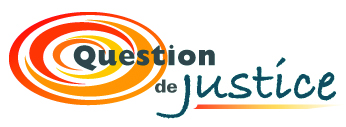 Registration formLa Bastide de Serou – Ariege – FranceI would like to reserve my meals :Annual meeting of the European Family Group Conferencing Network  wednesday 11 oktober – friday 13 oktober 2023Name :Téléphone :Organisation : Country :Emal :I reserve for 2 nights – départure on friday13th oct.I reserve for 3 nights – départure on saterday 14th oct. lodging and all meals – 230 € *lodging and all meals – 300 € **To make the reservation, I will transfer 100 € as a deposit*To make the reservation, I will transfer 100 € as a depositVegetarian :Vegan :Gluten  free :Banc details :Domiciliation : Banque Crédit Mutuel Saint GironsIBAN : FR76 1027 8022 6300 0200 5780 135                          BIC : CMCIFR2A